協和中学校　家庭環境調査票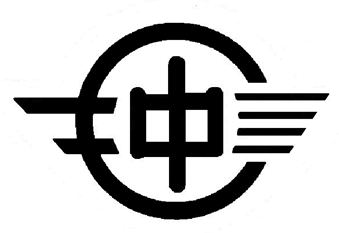 協和中学校に入学する皆さんへ                                    ┌────────────────────┐                                    │                                 さん   │                                    └────────────────────┘　　この袋には次の物が入っています。　　記入をして、中学校に提出をおねがしいます。　　　　　　　　　　　　　　⇒提出日・家庭環境調査票及び通学路・自宅周辺地図の記入と提　出のお願い・家庭環境調査票記入例□家庭環境調査票　⇒４月７日（金）入学式□自転車通学について（自転車通学申請書）　※自転車通学を希望するせいとのみ提出　　　　　　　　　⇒自転車通学を開始する日までに・秋田県自転車条例（お知らせ）・大仙市、仙北市、美郷町内中学校生徒・保護者対象　大曲仙北中学校総合体育大会における参加資格緩和に　ついて（薄緑色）１年　　組　　番２年　　組　　番３年　　組　　番ふりがな生徒氏名連絡先電話番号自宅ふりがな生徒氏名連絡先電話番号（　　　　）ふりがな生徒氏名連絡先電話番号緊急時連絡先①：生年月日平成　　　年　　　月　　　日平成　　　年　　　月　　　日平成　　　年　　　月　　　日連絡先電話番号（　　　　）現住所〒　　　－大仙市〒　　　－大仙市〒　　　－大仙市連絡先電話番号緊急時連絡先②：現住所〒　　　－大仙市〒　　　－大仙市〒　　　－大仙市連絡先電話番号（　　　　）現住所〒　　　－大仙市〒　　　－大仙市〒　　　－大仙市連絡先電話番号緊急時連絡先③：現住所〒　　　－大仙市〒　　　－大仙市〒　　　－大仙市連絡先電話番号（　　　　）ふりがな保護者氏名年齢続柄勤務先・電話番号勤務先・電話番号ふりがな保護者氏名（本人及び保護者を除く）同居している家族・親族（本人及び保護者を除く）同居している家族・親族（本人及び保護者を除く）同居している家族・親族（本人及び保護者を除く）同居している家族・親族（本人及び保護者を除く）同居している家族・親族（本人及び保護者を除く）同居している家族・親族（本人及び保護者を除く）同居している家族・親族持病・既往症持病・既往症親しい友人　※上級生・下級生含む親しい友人　※上級生・下級生含む親しい友人　※上級生・下級生含む親しい友人　※上級生・下級生含む食物アレルギーある　　　　　　　　　　　　ない（食物名：　　　　　　　　　）食物アレルギーある　　　　　　　　　　　　ない（食物名：　　　　　　　　　）通塾・習い事（種別・場所・曜日・時間等）通塾・習い事（種別・場所・曜日・時間等）通塾・習い事（種別・場所・曜日・時間等）通塾・習い事（種別・場所・曜日・時間等）アナフィラキシーショックの経験ある　　　　　　　　　　　　ないアナフィラキシーショックの経験ある　　　　　　　　　　　　ない学校に知っておいてほしいことや連絡学校に知っておいてほしいことや連絡学校に知っておいてほしいことや連絡学校に知っておいてほしいことや連絡車酔いする　　　　　　　　　　　　しない車酔いする　　　　　　　　　　　　しない学校に知っておいてほしいことや連絡学校に知っておいてほしいことや連絡学校に知っておいてほしいことや連絡学校に知っておいてほしいことや連絡入院歴等・健康上知っておいてほしいこと入院歴等・健康上知っておいてほしいこと入院歴等・健康上知っておいてほしいこと入院歴等・健康上知っておいてほしいこと入院歴等・健康上知っておいてほしいこと入院歴等・健康上知っておいてほしいこと